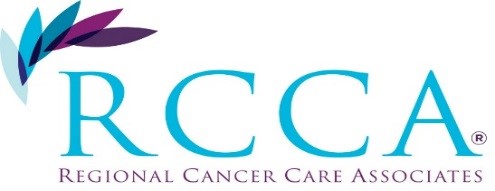 Name:  ___________________________________ 		Today’s Date: _____ /_____ /_____                              Date of Birth: _____ /_____ /_____                              Do you have an Advance Directive/ Living Will? 					YES	 NODo you have a Durable Medical Power of Attorney? 					YES	 NODo you have an Appointed Healthcare Representative to				YES	 NOmake decisions for you in the event you are not able to?Do you have a MOLST (Medical Orders for Life-Sustaining Treatment) 		YES	 NOor POLST (POrder for Life-Sustaining Treatment) form completed?-------------------------------------------------------------------------------------------------------------------------------If you answered “YES” to any of the above questions, please provide us with a copy of the Advanced Directive/Living Will, Healthcare Proxy or Power or Attorney, MOLST or POLST form, as applicable, to be included in your medical record.  We will provide a stamped, self-addressed envelope, if needed, for your convenience.If you answered “NO” to any the above questions, would you like more information regarding the documents listed above? 		YES	 NOIndicate which you would like to know more about:Adv. Dir./Living Wills 		Power of Attorney	 Healthcare Proxy	      MOLST/POLST (Medical/P Orders for Life -Sustaining treatment)Would you like to have a conversation with your Practitioner about Advance Directives/Living Wills, Durable Power of Attorney, Healthcare Proxy or MOLST/POLST?Yes- schedule for a future visitNo- I do not want to have this conversation If you answered “YES” to having a conversation with your physician and would like another person to be present, please provide their name and relationship to you: If Yes- Name: __________________________________ Relationship: __________________________